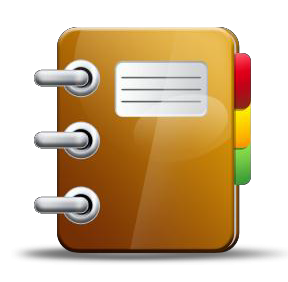 Mr. Pinkelman & Mr. Seefeldt’s 3rd GradeSpelling and VocabularyFor the Week of:________________________Testing day:____________________________Unit 9 Week 2 – Spending Time and MoneyUnit 9 Week 2 – Spending Time and MoneySpelling WordsFrequency Words: words that readers encounter most often in reading materials.“Two Foolish Brothers”disappeareddisassembleddisbeliefdispleasureunblemishedunhappyunrivaledunsaltedSample SentencesThe rain disappeared as soon as the sun came out.                                         The teacher could see the displeasure on our faces when she mentioned more work.                                        I was in disbelief-there’s no way to finish my homework in one night.                                 The toy tower we built had to be disassembled to fit it back in the box.I bought a perfect, unblemished copy of the book.The new market is unrivaled.My dad will only buy unsalted pretzels.Finn was unhappy with the small amount of money they made.                                    Spelling WordsFrequency Words: words that readers encounter most often in reading materials.“Two Foolish Brothers”disappeareddisassembleddisbeliefdispleasureunblemishedunhappyunrivaledunsaltedAcademic Vocabulary“Lazy Harry”dilemma (p. 14) - _______________________________________________________________________________employment (p. 13) - _______________________________      ______________________________________________exchange (p. 18) –_______________________________________________________________________________